แบบลงทะเบียนการประชุมวิชาการ การประชุมวิชาการ “วันร้านยาคุณภาพแห่งชาติ ครั้งที่ 6”วันอาทิตย์ที่ 21 พฤษภาคม  2560 เวลา 08.30-16.30 น.ณ ห้องบอลรูม 1 ชั้น 3 โรงแรม ดิ เอมเมอรัล ถนนรัชดาภิเษก กรุงเทพมหานคร**********************************************************************ชื่อ – นามสกุล.........................................................................ใบอนุญาตฯ เลขที่ ภ. ................ เภสัชกรในโครงการร้านยาคุณภาพ  เภสัชกรทั่วไป   ผู้ประกอบการร้านยาร้านยา/หน่วยงาน.......................................................................................................................โทรศัพท์มือถือ…......................................................Email :……………………………………………….การเข้าร่วมงาน	เข้าร่วมงานได้			เข้าร่วมงานไม่ได้อาหาร                         ธรรมดา	     มังสวิรัติ	         อิสลามการลงทะเบียนร่วมงานตลอดการประชุม3.1เภสัชกรในโครงการร้านยาคุณภาพ   650 บาท(ภายใน31/03/2017 )  900 บาท3.2 เภสัชกรอื่น และผู้ประกอบการ       900 บาท(ภายใน31/03/2017 )  1,000บาท		โอนเงินเข้าบัญชี ธนาคารไทยพาณิชย์ สาขากระทรวงสาธารณสุข	ชื่อบัญชี สภาเภสัชกรรม เลขที่บัญชี 340 201 454 8 ประเภทบัญชีออมทรัพย์	ชำระค่าลงทะเบียนได้ที่ สำนักเลขาธิการสภาเภสัชกรรม อาคาร 6 ชั้น 7	ตึกสำนักงานปลัดกระทรวงสาธารณสุข จังหวัดนนทบุรี ในวันเวลาราชการส่งแบบตอบรับฯ และสำเนาใบโอนเงินไปที่โทรสาร 0-2590-2439, 0-2591-8298หรือ Email : papc@pharmacycouncil.org ภายในวันศุกร์ที่ 28 เมษายน 2560 เวลา 16.00 น.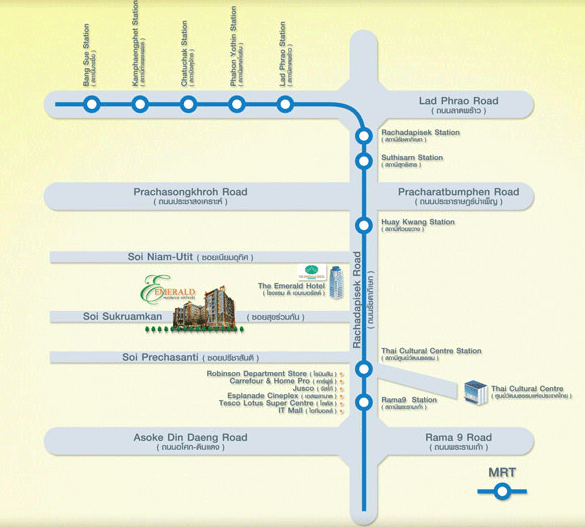 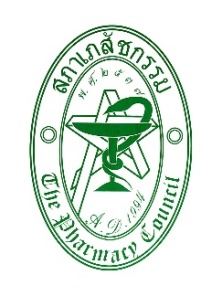 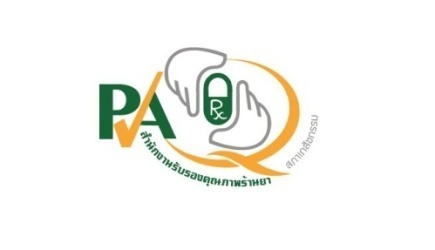 การประชุมวิชาการ วันร้านยาคุณภาพแห่งชาติ ครั้งที่ 6วันที่ 21 พฤษภาคม  2560	ณ ห้องบอลรูม 1 ชั้น 3 โรงแรม ดิ เอมเมอรัล ถนนรัชดาภิเษก กรุงเทพมหานคร	***********************“การใช้ยาสมเหตุสมผล”08.00-09.00 น.   		ลงทะเบียน
09.00-09.15น.       	พิธีเปิดการประชุมวิชาการและวันร้านยาคุณภาพ ประจำปี 255909.15-10.15             	การบรรยายพิเศษโดยนายกสภาเภสัชกรรม                            	"สภาเภสัชกรรมและร้านยา 4.0โดยผู้ประกอบวิชาชีพ"  
                           	ดร.ภก.นิลสุวรรณ  ลีลารัศมี                                        	1 หน่วยกิต10.15-12.15น.       	RDU pharmacy ‘EAGLE’การใช้ยาสมเหตุสมผลในร้านยาอย่างต่อเนื่องและยั่งยืน                            	ผศ.ดร.ภญ.ณัฐาศิริ ฐานะวุฑฒ์   			ภาควิชาเภสัชกรรมคลินิก  คณะเภสัชศาสตร์ มหาวิทยาลัยสงขลานครินทร์ภก.สมพงษ์  อภิรมย์รักษ์ร้านหมอยาประธานชมรมเภสัชกรชุมชนภาคใต้ล่าง                   		2 หน่วยกิต12.15-13.00 น.   	รับประทานอาหารกลางวัน13.00-14.30น.    	WIN-WIN Pharmacy การดูแลผู้มารับบริการด้วยวิชาชีพเภสัชกรรมให้ธุรกิจสัมฤทธิ์ผลภญ.ตมิสา  เดชอาคม              ร้านยาคุณภาพเฟื่องฟ้าเภสัช สุราษฎร์ธานีภญ.พจนาลัย อนุสรณ์พาณิชกุล  ร้านยาคุณภาพเรือนยา เพชรบูรณ์ภญ.ดุษฎี ลือชาพุฒิพร             ร้านยาคุณภาพบ้านยายิ้ม ปทุมธานี	1.5 หน่วยกิต14.30-15.30 น.  	บันได GPP และความคืบหน้ากฎหมายกับร้านยา 	ภก.ทรงศักดิ์ วิมลกิตติพงศ์เภสัชกรชำนาญการ สำนักยา อย.		1 หน่วยกิต15.30-16.30   		พิธีมอบเกียรติบัตรรับรองคุณภาพร้านยา ประจำปี 2559โดย รศ.ภญ.ธิดา นิงสานนท์ และรศ.(พิเศษ) ภก.กิตติ พิทักษ์นิตินันท์หมายเหตุ หน่วยกิตการศึกษาต่อเนื่องฯ จำนวน 5.5 หน่วยกิตร้านยาในโครงการร้านยาคุณภาพ ก่อน 31 มีนาคม 2560 650 บาท หลังจาก 31 มีนาคม 2560  900 บาทร้านยาทั่วไปและผู้ประกอบการ   ก่อน 31 มีนาคม 2560 900 บาท หลังจาก 31 มีนาคม 2560 1,000 บาท* อาหารว่างและเครื่องดื่ม ภาคเช้าเวลา 10.15 น. ภาคบ่ายเวลา 14.30 น.